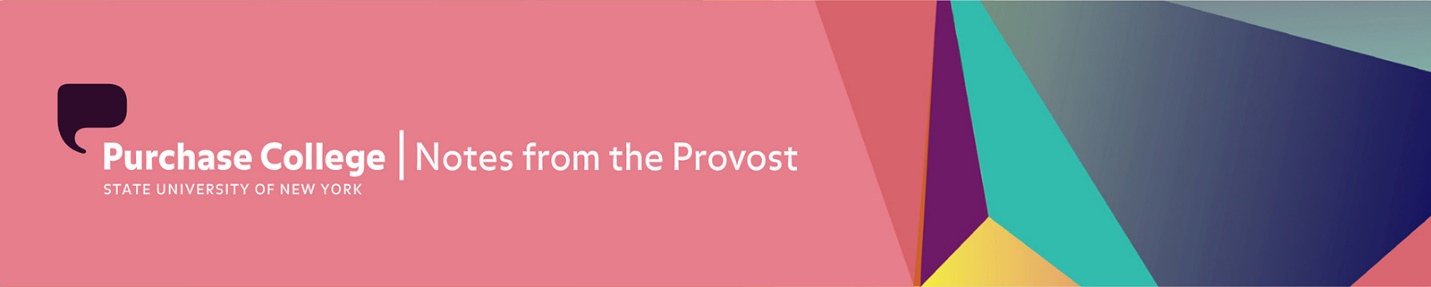 December 21, 2022I want to acknowledge the work, as a campus community, that we have done to meet our most important challenge—enrollment recovery.  From participating in various Gray Associates workshops and trainings, volunteering for workgroups or submitting ideas that will attract and retain students, you have demonstrated your dedication to Purchase College and its students. 
There is still work to be done, but I wanted to take an opportunity to summarize our efforts to date: Enrollment RecoveryGray and Associates workshop (Sept 19-20, 2022).  Link to Sharepoint BEMPlan Wide Open initiative announced  Link to Sharepoint November BEM82 Plan Wide Open proposals submissions (to date) from the community  Link to Sharepoint December BEMPlan Wide Open steering committee established (with additional faculty added) to narrow our options and focus on the best ideas for enrollment recoverySeveral working groups have been created, focusing on enhanced instruction in writing instruction, global education, our role as an Hispanic Serving Institution (HSI), and assessing/building our online infrastructure Link to Sharepoint December BEMVice President Craig and I, along with his team, have met with the School/Conservatory Director to discuss enrollment targets and how might we overcome any potential obstacles standing in our way of achieving them.   Governor Hochul’s Support for SUNYEarlier this fall, Governor Hochul signaled that SUNY is a valuable asset for New York State through an $60M allotment to be used to support enrollment initiatives, curricular innovation, operational efficiencies, student services, and support for underrepresented students. Purchase College’s allotment of $585,379.00 is being used to build capacity among our faculty and staff to “think wide open” about curricular innovations that meet workforce needs, build our infrastructure for ongoing assessment, further enrollment recovery, and better serve our non-traditional and underrepresented minority student population:
Marketing and recruiting support to recoup enrollmentFaculty and staff stipends to assist with strengthening academic programs and developmentBuild capacity among faculty and staff to support enhanced use of technology across the curriculum, create multimodal delivery models, and build a culture of continuous improvement through assessment-based planning.Support student services and increase our capacity to better serve our underrepresented minorities studentsFaculty Colloquia
I am pleased to announce that the Faculty colloquia will return this spring. Faculty will have an opportunity to share their scholarly and creative work with the campus during the months of February and March.   If you wish to present at one of our colloquia please let your School/Conservatory Director know.  More information will be forthcoming.Thank you for all that you’ve done and will do in the future to make Purchase a better place to work and learn. Happy Holidays!